CORONABEDINGTE SELBSTAUSKUNFT und SELBSTVERPFLICHTUNG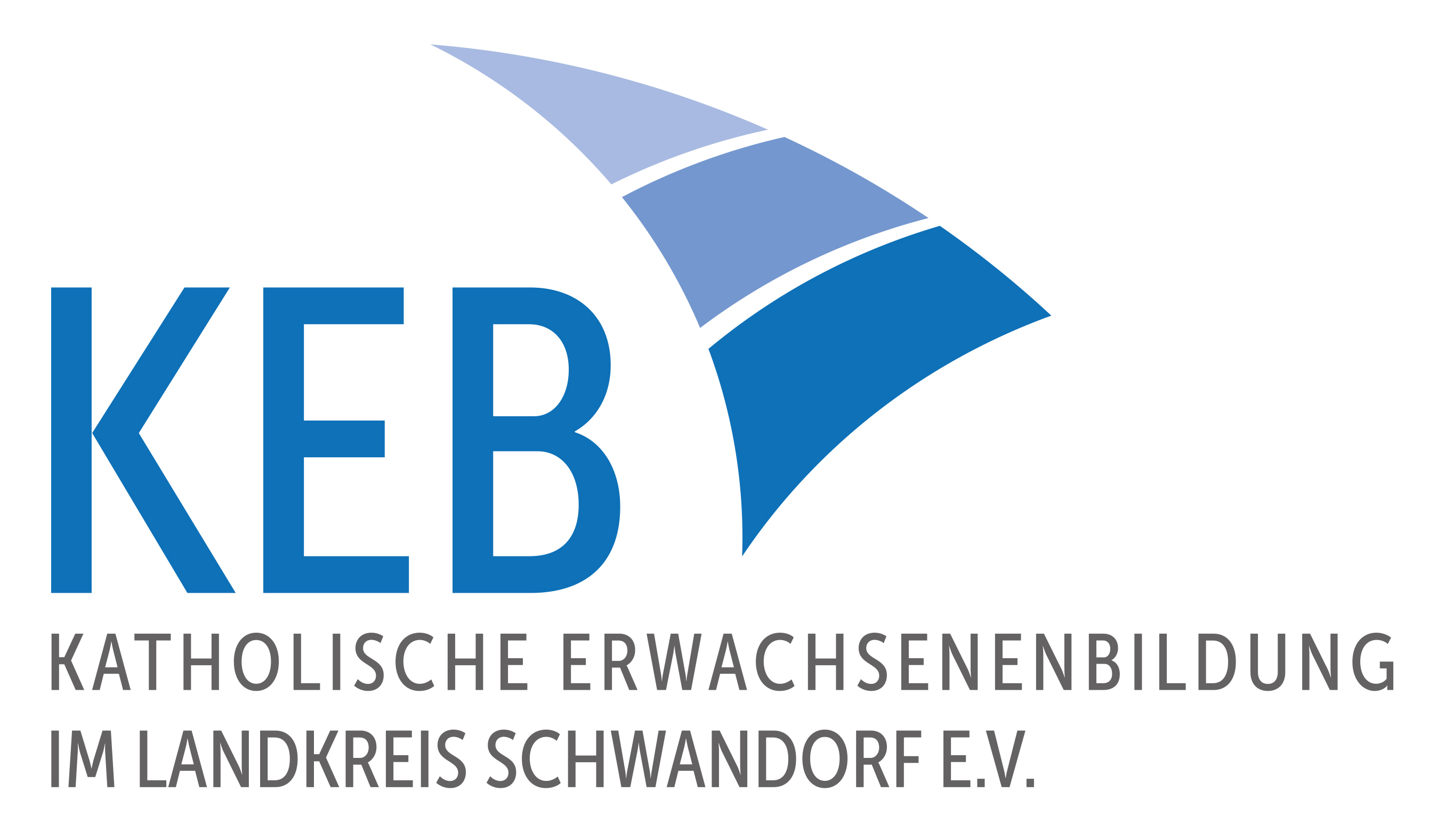 Veranstaltung:									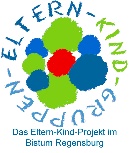 Für den Zeitraum von				  bis ___________________________Teilnehmer*in: (Erwachsener)							(Kinder)Vorname und Name:						Vorname:				Anschrift:							Vorname:				Tel. Nummer:							oderE-Mail:								Selbstauskunft: Ich versichere, dassich und mein Kind/meine Kinder zum Zeitpunkt der Teilnahme an der Veranstaltung nicht an COVID 19 erkrankt sind, frei sind von unspezifischen Krankheitssymptomen einer COVID 19 Erkrankung (Fieber, starkem Husten, Atemnot, Hals- oder Ohrenschmerzen, Bauchschmerzen, Erbrechen oder Durchfall), wir uns in den letzten 14 Tagen in keinem vom Robert-Koch-Institut definierten Risikogebiet aufgehalten haben, in den letzten 14 Tagen keinen Kontakt mit Personen hatten, die nachgewiesen infiziert sind oder bei denen ein Verdacht auf eine Infektion besteht und auch nicht in Kontakt mit Personen waren, die sich in Quarantäne befunden haben oder noch befinden.Mit meiner Unterschrift bestätige ich, dass ich die EKG-Leitung sofort informiere, wenn sich an dieser Situation etwas ändert!Unterschrift: 							Die hier aufgenommenen Daten werden für die Katholischen Erwachsenenbildung vertraulich und lediglich für die ggf. erforderliche Nachverfolgung von Infektionsketten im Zusammenhang mit der Corona-Pandemie aufgenommen. Selbstverpflichtung:Mit meiner Unterschrift bestätige ich außerdem, dass ich in die Hygienebestimmungen eingeführt wurde und sie einhalten werde.Unterschrift: 							Rechtsgrundlagen sind: § 9 Abs. 1 mit Abs. 3 und 5 KDG – Offenlegung gegenüber dem Gesundheitsamt § 6 Abs. 1 lit. d, e und f KDG – Erhebung und Speicherung der Daten der Teilnehmer/-innen Die Daten werden 1 Monat gesichert aufbewahrt und nur auf Anfrage an das zuständige Gesundheitsamt weitergegeben. Weitere Informationen zum Datenschutz finden Sie auf unserer Webseite unter: https://www.keb-schwandorf.de/datenschutzerklaerung/